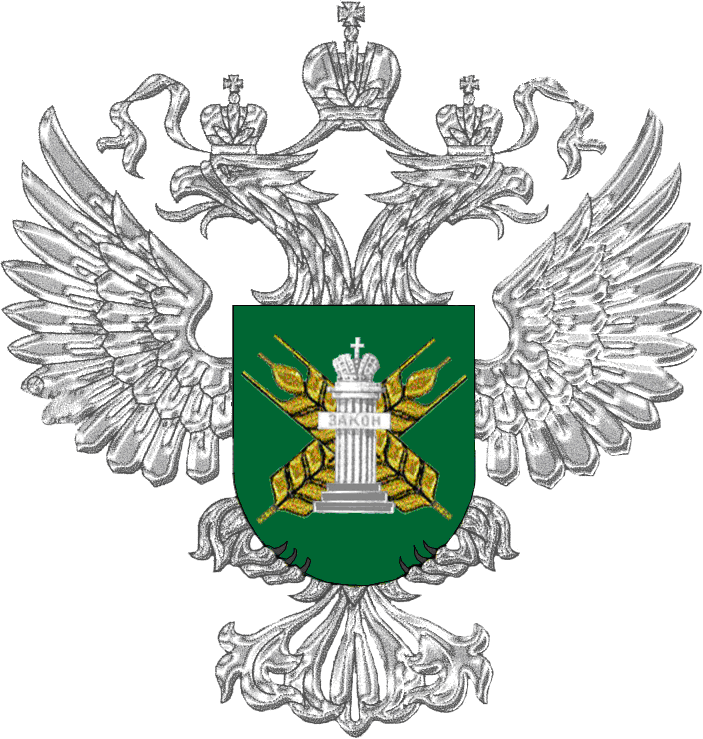 ВНИМАНИЕ!  КОРИЧНЕВО-МРАМОРНЫЙ КЛОП- ОПАСНЫЙ КАРАНТИННЫЙ ВРЕДИТЕЛЬ 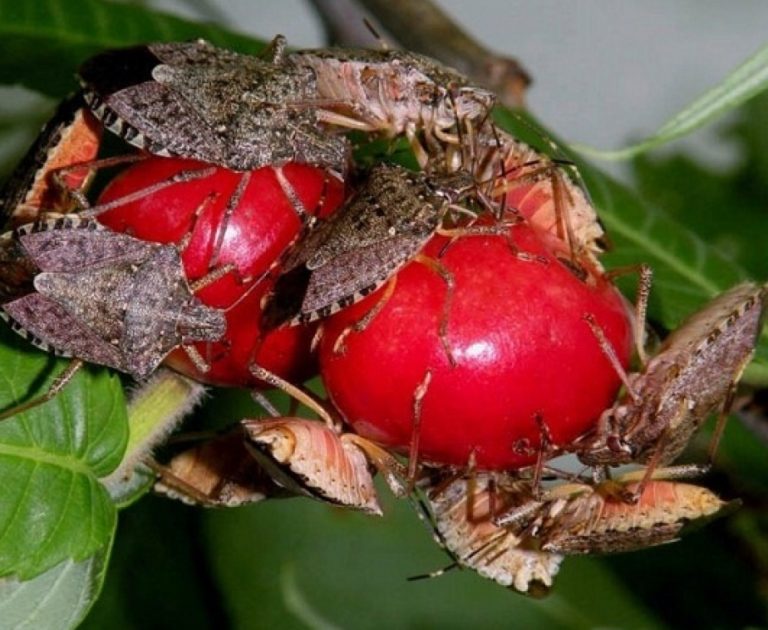 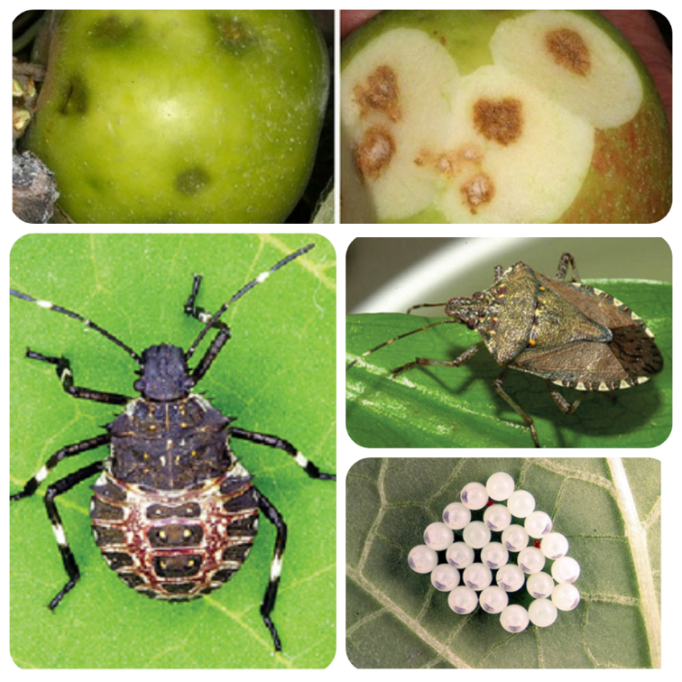 Коричнево-мраморный клоп (Halymorpha halys Stål) – опасный карантинный вредитель – относится к отряду полужесткокрылых Hemiptera, семейству клопов щитников Pentatomidae. Это относительно крупное насекомое, длиной 17 мм, коричневатого цвета. Ширина тела клопа по размерам приближается к его длине. Мраморный клоп отличается от близкородственных видов светлыми зонами на антеннах и черно-белыми полосками по краю брюшка. На голове и переднеcпинке имеются небольшие округлые углубления медного или голубоватого цвета с металлическим оттенком. Перед каждой железой на брюшке клопа имеются выпуклости. Голова, грудь, ноги черные. Коричнево-мраморный клоп – агрессивный многоядный вредитель, питается более чем на 100 видах растений из 49 семейств. Наибольший вред причиняет плодовым культурам (семечковым, косточковым) и ягодным (в первую очередь винограду). Может вредить овощным и зерновым культурам. Это теплолюбивое насекомое, которое развивается в пределах температур от 15 ºС до 33 ºС. Наиболее вероятными путями проникновения коричнево-мраморного клопа являются транспортные средства, контейнеры и грузы, растения и растительная продукция.В случаях обнаружения коричнево-мраморного клопа необходимо незамедлительно обратиться в Управление Россельхознадзора по Ростовской, Волгоградской и Астраханской областям и Республике Калмыкиятел: 223-02-97; 253-58-32 или на сайт www.rsn-rostov.ru в раздел «электронная приемная». 